Memória és logikai játékok Szabadidős tevékenység, projektnap keretében. Ismerkedés a játékok szabályaival. Közös élményszerzés.1.Technika órán a diákok szoliter játékot készítettek. 2. Memóriakártyák készültek zöldség és gyümölcsökből.3. Bingó játékok- jobb bal kéz-láb differenciálás4. Mancala játék/ ősi afrikai játék5. körmalomHamar lejátszható ez a fajta malomjáték. 2ember 3-3 kaviccsal játssza. Felváltva tesznek, míg el nem fogy a kavics. Utána kezdődhet a csiki-csuki. 6. Matematikai logikai készlettel játékokA gyerekeknek belamináltunk 4x4-es táblázatot. Rajta meghatározások. pl. kicsi, lyukas, de nem kék vagy háromszög, nagy,piros. Gyerekeknek kell válogatni a logikai készletből. Természetesen több megoldása is van, ezért a logikus gondolkodásuk is fejlődik.7. SWISH játék/ kártyajáték. 8.Ugratós játék9. Területfoglaló matek módraEzt a táblát is belamináltuk. A számok között az „X” szorzást jelent, a többi összeadást.A lényeg, hogy gyufaszálat felváltva teszik le a lapra úgy, hogy 2x2-es négyzetet igyekeznek alkotni velük. Aki utoljára tette le a gyufaszálat, és kijött a négyzet a 4 számmal, közepére teszi a saját színű korongját. Fontos, hogy egymást nem metszhetik, ill. nem fedhetik a gyufaszálak. Igyekeznek meggátolni, hogy a másik hamarabb jusson négyzethez. Ha már nem tudnak több négyzetet létrehozni, kezdődik a matek! Vagyis a számolás. Mindenki a saját színű korongjával elfoglalt terület számait adja össze, ill. szorozhat is, ha x-szel jelölt számokat is sikerült bekerítenie.Győztes az, akinek nagyobb szám jött ki!!!!10. Lólépésben haladj! Legyen a tiéd a több lépés!5x5-ös táblán játszható a játék. Mi fehér-fekete korongokat és egy ló sakkbábot használtuk.Középre helyezzük a bábut, mely lólépésben haladhat (2-1). A játékos határozza meg, hova is lép vele. Ahova lépett, leteszi a korongját. Felváltva megy a lépegetés, amíg korongok el nem fogynak, vagy nincs hova lépni a bábuval.Mellékletek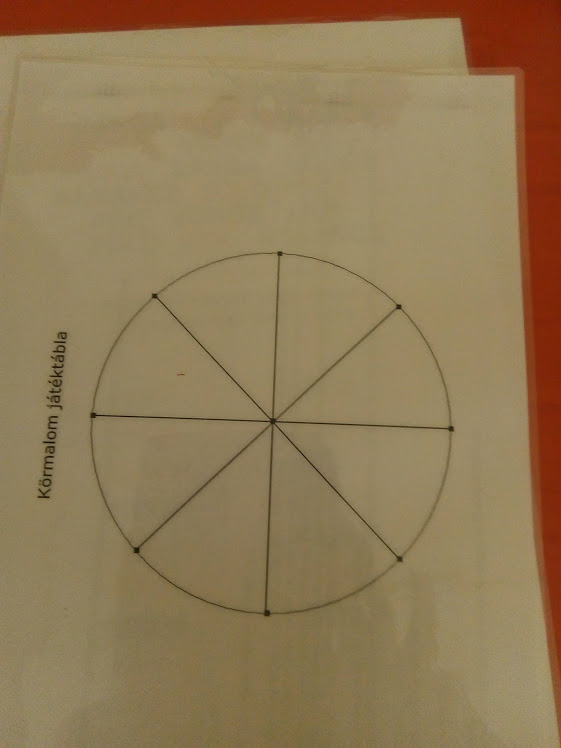 Területfoglaló matek módra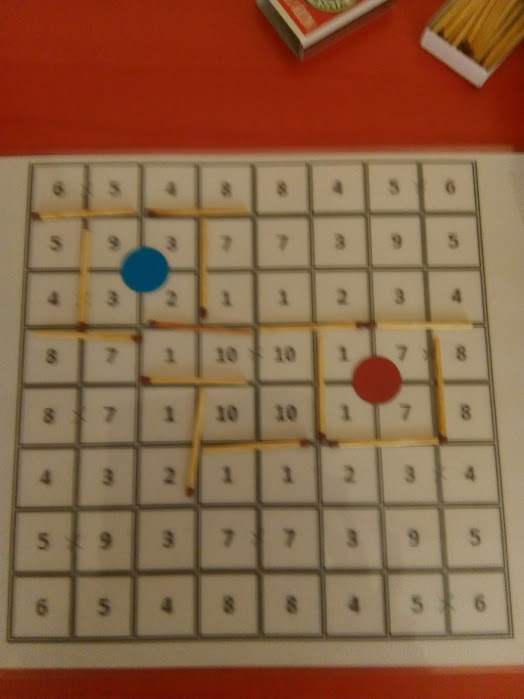 Lólépésben haladj!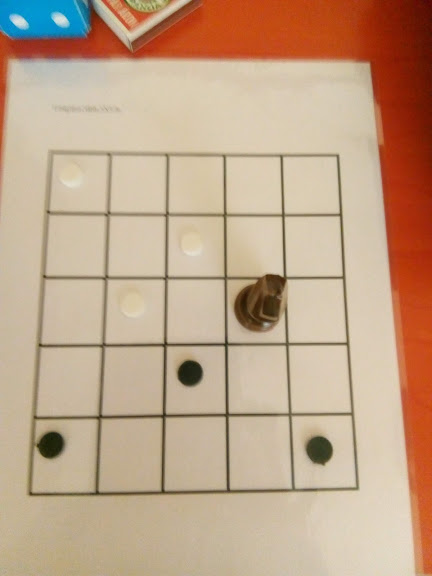 